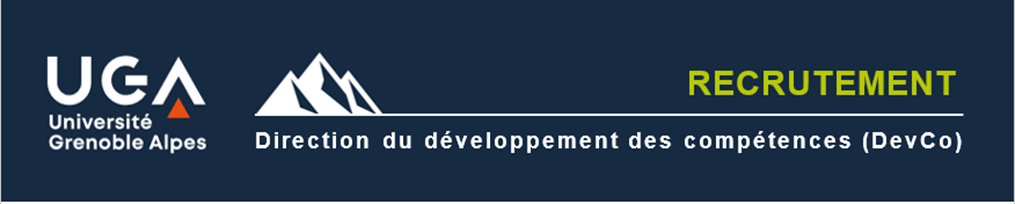 Job dating Spécial METIERS ADMINISTRATIF, FINANCIER et technicien infOrmatique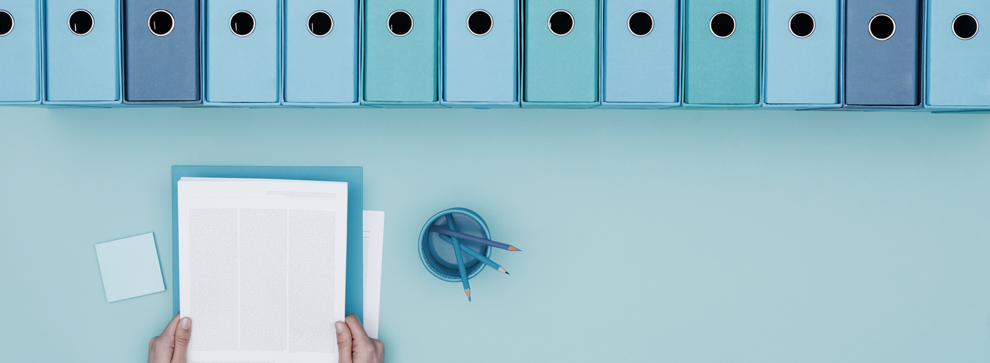 LE JEUDI 3 MARS 2022UN FORMAT EXCEPTIONNEL !Vous êtes reconnu·e pour votre rigueur, votre logique et votre capacité d’adaptation ?Alors nous avons votre futur poste !10 MINUTES POUR CONVAINCRE !